Starting to run Java (1) Checking JRE Version and Installation1. Use the Website: http://www.java.com/en/download/installed.jspYou can follow the site to install the newest version of JRE (Java Runtime Environment).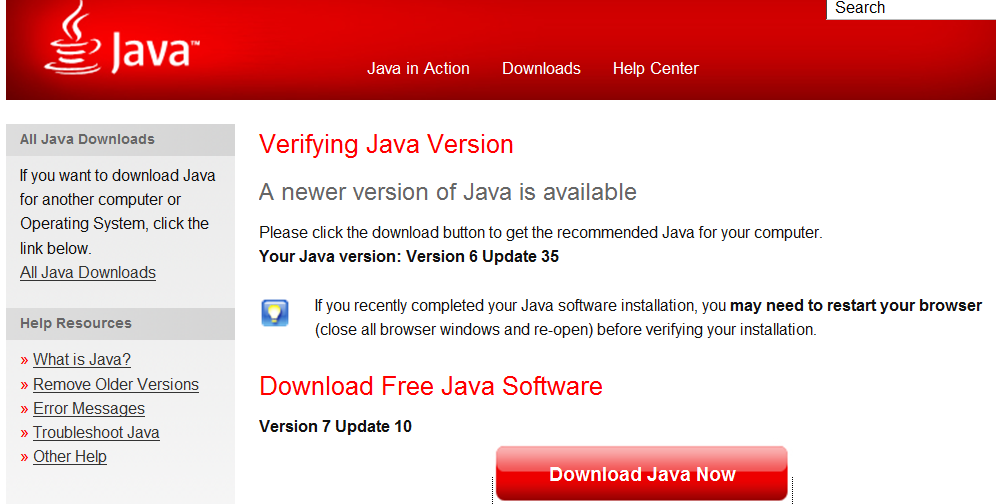 After installing a new version: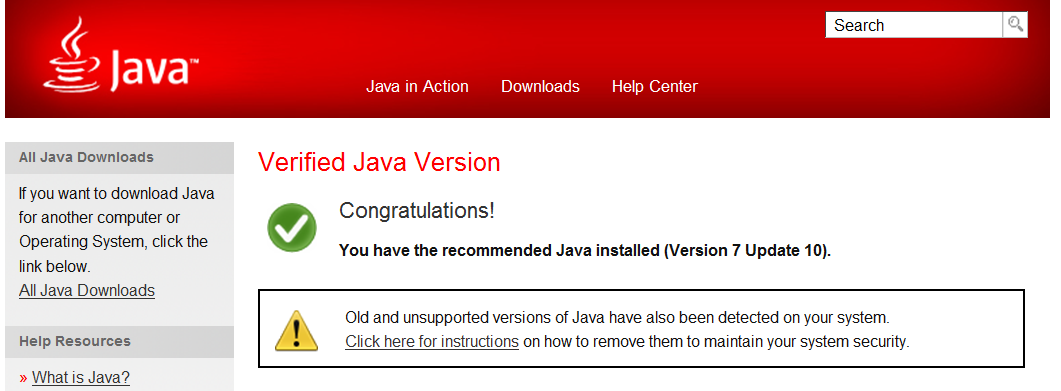 2. Command line: java –versionFor example:C:\Users\Yue>java -versionjava version "1.6.0_06"Java(TM) SE Runtime Environment (build 1.6.0_06-b02)Java HotSpot(TM) Client VM (build 10.0-b22, mixed mode, sharing)After installing a newer version:C:\Users\Yue>java -versionjava version "1.7.0_10"Java(TM) SE Runtime Environment (build 1.7.0_10-b18)Java HotSpot(TM) 64-Bit Server VM (build 23.6-b04, mixed mode)(2) Installing JDK SETo install JDK for Java development, go to http://java.sun.com/javase/downloads/index.jsp.Download and install the latest stable JDK SE.One potential problem in installation may be some applications running in Java is executing. In this case, close the application and re-install.Another issue is the correct settings of the system variables of PATH, CLASSPATH and JAVA_HOME. Note that not every application uses these system variables. Use the set command to see its value, for example, to see the value of JAVA_HOME:C:\Yue>set JAVA_HOMEJAVA_HOME=C:\Progra~1\Java\jdk1.7.0_10You can set JAVA_HOME using the control panel of Windows.Example of JAVA_HOME value C:\Program Files\Java\jdk1.7.0_10See http://docs.oracle.com/javase/tutorial/essential/environment/paths.html for further information.Also see the common problem section (http://java.sun.com/docs/books/tutorial/getStarted/problems/index.html) of the Sun’s Java tutorial (http://java.sun.com/docs/books/tutorial/index.html).(3) Command Line Execution of Java ProgramsTo compile and Java program:javac Mastermind.javaTo run a Java program:java MastermindThe Sun’s Java SE documentation page (http://java.sun.com/javase/reference/api.jsp) has information on :JDK: http://docs.oracle.com/javase/7/docs/ Core API: http://docs.oracle.com/javase/7/docs/api/ Java’s tools : http://java.sun.com/javase/7/docs/technotes/tools/index.html#basicJava compilation options: http://docs.oracle.com/javase/7/docs/technotes/guides/javac/index.html Java runtime options: http://docs.oracle.com/javase/7/docs/technotes/tools/windows/java.html (4) Useful Resources for Java BeginnersJava Developer Network: http://java.sun.com/developer/onlineTraining/index.htmlJava SE tutorial: http://docs.oracle.com/javase/tutorial/(5)	EclipseInstallation :Download : http://eclipse.org/downloads/Compare different Eclipse packages: http://www.eclipse.org/downloads/compare.php (The basic Java package is likely what you will need.)